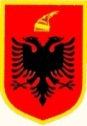 REPUBLIKA E SHQIPËRISËINSTITUCIONI I PRESIDENTIT TË REPUBLIKËS______________________________________________________________________________ NJOFTIM PËR PROCEDURËN E LËVIZJES PARALELEPËR VENDIN VAKANT “DREJTOR I DREJTORISË JURIDIKE, SIGURISË DHE BURIMEVE NJERËZORE”Në zbatim të nenit 26, të ligjit 152/2013 “Për nëpunësin civil” i ndryshuar, Kreut II, të Vendimit të Këshillit të Ministrave, nr. 242, datë 18.03.2015, “Për plotësimin e vendeve të lira në kategorinë e ulët dhe të mesme drejtuese”,  Institucioni i Presidentit të Republikës njofton se:Nga procedura e lëvizjes paralele,  për 1 (një) vend të lirë pune, për pozicionin, “Drejtor i Drejtorisë Juridike, Sigurisë dhe Burimeve Njerëzoret”, pranë Drejtorisë së Përgjithshme të Shërbimeve Juridike, në Institucionin e Presidentit të Republikës, të shpallur më shkresën 1601//1, datë 10.05.2021, nuk është paraqitur asnjë kandidaturë.Konkurrimi do të vazhdojë për plotësimin e vendit të lirë, sipas ligjit nr. 152/2013 “Për nëpunësin civil” i ndryshuar, si dhe Kreut III, të Vendimit nr. 242, datë 18/03/2015, të Këshillit të Ministrave, “Për plotësimin e vendeve të lira në kategorinë e ulët dhe të mesme drejtuese”.Për sqarime mund të kontaktoni në adresën e Institucionit të Presidentit të Republikës.                                                                  INSTITUCIONI I PRESIDENTIT TË REPUBLIKËS                                                         NJËSIA PËRGJEGJËSE